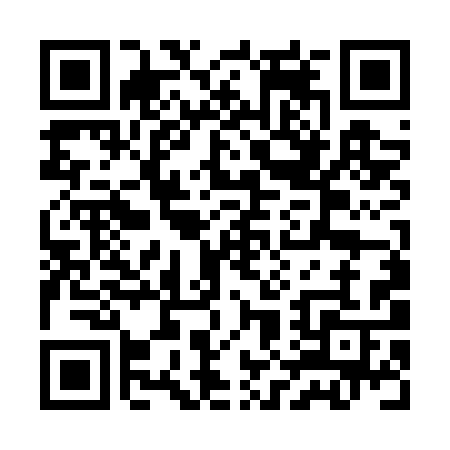 Prayer times for Kriva Krusha, BulgariaMon 1 Apr 2024 - Tue 30 Apr 2024High Latitude Method: Angle Based RulePrayer Calculation Method: Muslim World LeagueAsar Calculation Method: HanafiPrayer times provided by https://www.salahtimes.comDateDayFajrSunriseDhuhrAsrMaghribIsha1Mon5:216:581:205:507:439:142Tue5:196:571:205:517:449:163Wed5:176:551:205:517:459:174Thu5:156:531:195:527:469:185Fri5:136:511:195:537:479:206Sat5:116:501:195:547:489:217Sun5:096:481:185:547:509:238Mon5:076:461:185:557:519:249Tue5:056:451:185:567:529:2610Wed5:036:431:185:577:539:2711Thu5:016:411:175:577:549:2812Fri4:596:401:175:587:559:3013Sat4:576:381:175:597:569:3114Sun4:556:361:176:007:589:3315Mon4:536:351:166:007:599:3416Tue4:516:331:166:018:009:3617Wed4:496:321:166:028:019:3818Thu4:476:301:166:028:029:3919Fri4:456:281:166:038:039:4120Sat4:436:271:156:048:049:4221Sun4:416:251:156:048:069:4422Mon4:396:241:156:058:079:4523Tue4:376:221:156:068:089:4724Wed4:356:211:156:068:099:4925Thu4:336:191:146:078:109:5026Fri4:316:181:146:088:119:5227Sat4:296:161:146:098:129:5328Sun4:276:151:146:098:139:5529Mon4:256:141:146:108:159:5730Tue4:236:121:146:108:169:58